1.) 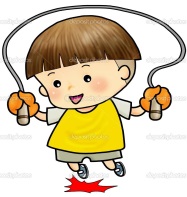                                                                     A. 3                 B. 4               C. 5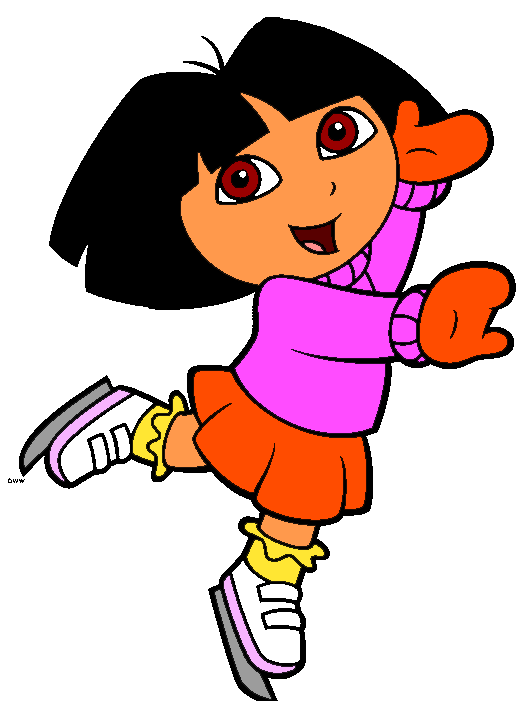 2.)                                                                                                               A. Dağ          B. Ali       C. Öğretmen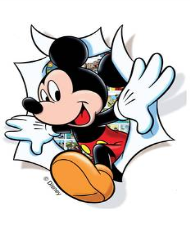 3.) A. Ali’yi         B. Oya’nın     C.  su’yun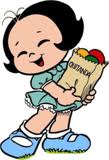 4.) A. oy – un – cu            B. o – yun – cu     C. o – yu – n – cu 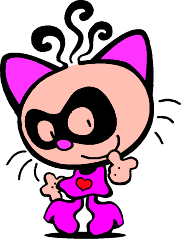 5.) A. pazartesi                B. perşembe                       C. çarşamba                                                                6.) 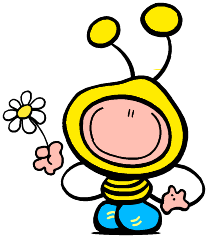 A. 7                  B.8                 C.9                                                           7.) 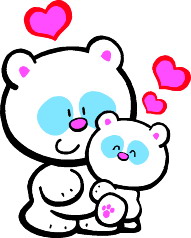                                                                                                                     A. iyilik             B. doktor        C. sıfır                                                           8.) 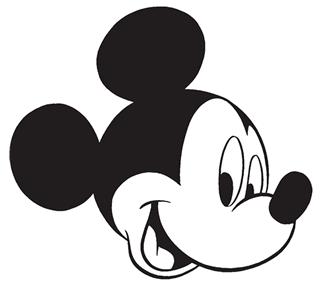 A. altı              B. yedi            C. kırk                                                                         9.) 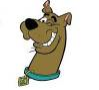 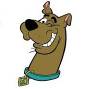 A. şekerli                         B. beşinci                      C. cumartesi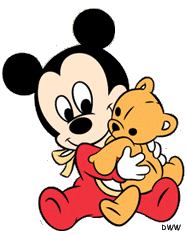 10.) A. futbol         B. market         C. sekiz